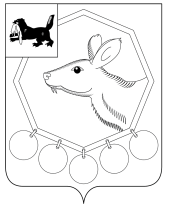 20.04.2018№ 29/1РОССИЙСКАЯ ФЕДЕРАЦИЯИРКУТСКОЙ ОБЛАСТИМУНИЦИПАЛЬНОЕ ОБРАЗОВАНИЕ«БАЯНДАЕВСКИЙ РАЙОН»ДУМАРЕШЕНИЕО РАБОТЕ КОНТРОЛЬНО-СЧЕТНОЙ ПАЛАТЫМУНИЦИПАЛЬНОГО ОБРАЗОВАНИЯ «БАЯНДАЕВСКИЙ РАЙОН»ЗА 2017 ГОДРуководствуясь ст. 19 Федерального закона от 07.02.2011 г. № 6-ФЗ «Об общих принципах организации и деятельности контрольно-счетных органов субъектов Российской Федерации и муниципальных образований», ст.ст. 27, 47 Устава муниципального образования «Баяндаевский район», заслушав отчет о работе контрольно-счетной палаты МО «Баяндаевский район» за 2017 год,, РЕШИЛА:Утвердить Отчет о работе контрольно-счетной палаты МО «Баяндаевский район» за 2017 год (прилагается).Настоящее Решение вступает в силу со дня его официального опубликования.Председатель Думы муниципального образования«Баяндаевский район»В.И. ЗдышовМэр муниципального образования«Баяндаевский район»А.П. ТабинаевПриложение к решению Думы МО «Баяндаевский район»от «20» апреля 2018 г. № 29/1ОТЧЕТО РАБОТЕ КОНТРОЛЬНО-СЧЕТНОЙ ПАЛАТЫМУНИЦИПАЛЬНОГО ОБРАЗОВАНИЯ «БАЯНДАЕВСКИЙ РАЙОН»ЗА 2017 ГОДРаздел 1. ОРГАНИЗАЦИЯ И СОДЕРЖАНИЕ РАБОТЫ КОНТРОЛЬНО-СЧЕТНОЙ ПАЛАТЫ МУНИЦИПАЛЬНОГО ОБРАЗОВАНИЯ «БАЯНДАЕВСКИЙ РАЙОН» В 2017 ГОДУНастоящий отчет Контрольно-счетной палаты муниципального образования «Баяндаевский район» о результатах проведенных контрольных и экспертно-аналитических мероприятий за 2017 год подготовлен в соответствии с требованиями ст.22 Положения о Контрольно-счетной палате муниципального образования «Баяндаевский район», утвержденного решением Думы от 04.10.2011 №21/5, на основании ранее направленных в Думу муниципального образования «Баяндаевский район» материалов о проведенных контрольных мероприятиях, заключений по экспертизе проектов нормативных правовых актов, информационно-аналитических справок.Контрольно-счетная палата муниципального образования «Баяндаевский район» (далее – КСП района) в 2017 году осуществляла свою деятельность в соответствии с Федеральным законом от 07.02.2011 №6-ФЗ «Об общих принципах организации и деятельности контрольно-счетных органов субъектов Российской Федерации и муниципальных образований», Уставом муниципального образования «Баяндаевский район», Положением о Контрольно-счетной палате муниципального образования «Баяндаевский район», иными нормативными правовыми актами Российской Федерации и Иркутской области на принципах законности, объективности и гласности. Основное внимание в контрольной, организационно-методической деятельности уделялось приоритетным направлениям муниципального финансового контроля, определенным действующим законодательством:- контролю за целевым, результативным и эффективным использованием средств местного бюджета;- контролю за фактическим и своевременным исполнением доходных и расходных статей бюджета;- контролю за соблюдением установленного порядка управления и распоряжения муниципальной собственностью;- экспертизе проекта бюджета муниципального образования «Баяндаевский район»;- внешней проверке годового отчета об исполнении бюджета муниципального образования «Баяндаевский район», годовых отчетов об исполнении бюджетов муниципальных образований Баяндаевского района;- экспертизе проектов решений Думы муниципального образования «Баяндаевский район»;- другим задачам в соответствии с бюджетным законодательством.В течение 2017 года КСП района принимала участие в разработке нормативно-правовых актов Думы и администрации муниципального образования «Баяндаевский район» по финансово-бюджетным вопросам, проводила анализ хода исполнения бюджета.Планирование и организация контрольных мероприятий осуществлялись в соответствии с Порядком планирования работы контрольно-счетной палаты муниципального образования МО «Баяндаевский район», утвержденным распоряжением председателя КСП, запросами Думы, мэра муниципального образования «Баяндаевский район», обращениями прокуратуры района, правоохранительных органов и Контрольно-счетной палаты Иркутской области.В 2017 году проведено 41 контрольных и экспертных мероприятий, в том числе: 23 контрольных мероприятий, 30 экспертно-аналитических работ. Охвачено проверками 22 объекта, в том числе:По результатам проведенных контрольных и экспертных мероприятий в 2017 году подготовлено 41 различных аудиторских документа, в том числе:- 22 аудиторских актов;- 30 заключений;- 1 аналитическая справка;- 6 представлений для принятия мер по устранению выявленных нарушений.За 2017 год было отработано и исполнено 37 запросов и поручений Контрольно-счетной палаты Иркутской области, 23 запроса Совета контрольно-счетных органов Иркутской области, 7 запросов и поручений прокуратуры района.В соответствии со статьей 4 Положения о Контрольно-счетной палате муниципального образования «Баяндаевский район» заключения и другие материалы направлялись председателю Думы, мэру муниципального образования «Баяндаевский район», в прокуратуру района для рассмотрения и принятия соответствующих решений. Материалы контрольных мероприятий также направлены субъектам проверок для устранения отмеченных в них нарушений и недостатков.В соответствии со статьей 11 Федерального закона от 07.02.2011г. №6-ФЗ «Об общих принципах организации и деятельности контрольно-счетных органов субъектов Российской Федерации и муниципальных образований» (далее – Федеральный закон 6-ФЗ) деятельность по реализации полномочий контрольно-счетной палаты в 2017 году осуществлялась в соответствии с утвержденными Стандартами муниципального финансового контроля: «Организация и проведение внешней проверки годового отчета об исполнении местного бюджета», «Контроль реализации результатов контрольных и экспертно-аналитических мероприятий», «Оперативный контроль исполнения решений о бюджете», «Проведение и оформление результатов финансового аудита», «Проведение экспертно-аналитического мероприятия».Раздел 2. ЭКСПЕРТНО-АНАЛИТИЧЕСКАЯ ДЕЯТЕЛЬНОСТЬ КСП РАЙОНАЭкспертно-аналитическая деятельность осуществлялась в рамках предварительного, текущего и последующего контроля в соответствии с планом работы КСП района по направлениям:- экспертиза проектов решений Думы по вопросам налоговой и бюджетной политики, управления и распоряжения муниципальной собственностью, в том числе проекта решения Думы о бюджете муниципального образования «Баяндаевский район» на 2018 год и на плановый период 2019-2020 годов;- экспертиза отчета об исполнении бюджета МО «Баяндаевский район» за 2016 год;- анализ хода исполнения бюджета МО «Баяндаевский район» за 1 квартал,  полугодие и 9 месяцев 2017 года.В рамках исполнения соглашений с представительными органами сельских поселений района о передаче полномочий по внешнему муниципальному финансовому контролю:- экспертиза проектов решений представительных органов сельских поселений района о бюджете муниципальных образований района на 2018 год и на плановый период 2019-2020 годов;- экспертиза отчетов об исполнении бюджета муниципальных образований района за 2016 год;- анализ хода исполнения бюджета муниципальных образований района за 1 квартал,  полугодие и 9 месяцев 2017 года.КСП района осуществлен значительный объем экспертно-аналитической работы. Всего выполнено 26 экспертно-аналитических работ, по результатам которых подготовлены и направлены в Думу и представительные органы сельских поселений района соответствующие экспертные заключения.1. Всего в течение года Контрольно-счетной палатой муниципального образования «Баяндаевский район» направлены в Думу и представительные органы сельских поселений района заключения на следующие проекты решений Думы:- «Об исполнении бюджета муниципального образования «Баяндаевский район» за 2016 год»;- «О внесении изменений в бюджет муниципального образования «Баяндаевский район» на 2017 год»;- «О бюджете муниципального образования «Баяндаевский район» на 2018 год и на плановый период 2019-2020 годов»;- Об исполнении бюджетов за 2016 год сельских поселений Баяндаевского района – 12 заключений;- О проектах бюджетов сельских поселений Баяндаевского района на 2018 год  и на плановый период 2019-2020 годов – 12 заключений;- О положении об оплате труда выборного должностного лица муниципального образования – 2 заключения;- О положении об оплате труда муниципальных служащих  муниципального образования – 3 заключения.По результатам экспертизы Контрольно-счетной палатой МО «Баяндаевский район» подготовлены предложения администрациям всех 12 муниципальных образований сельских поселений района по проектам муниципальных нормативных правовых актов по оплате труда муниципальных служащих и глав муниципальных образований сельских поселений. 2. Результаты контроля за соблюдением установленного порядка подготовки, рассмотрения и утверждения проекта бюджета района отражены в экспертизе проекта решения Думы о бюджете муниципального образования  «Баяндаевский район» на 2018 год и на плановый период 2019-2020 годов. В заключении КСП представлен анализ соблюдения бюджетного законодательства при составлении проекта и представлении его в Думу МО «Баяндаевский район», порядка расчетов параметров основных показателей бюджета, проанализированы прогнозные макроэкономические показатели, принятые за базу в расчетах доходов бюджета. КСП района подробно проведен анализ всех разделов проекта. Проект решения Думы МО «Баяндаевский район» был подготовлен в соответствии с Положением о бюджетном процессе в муниципальном образовании «Баяндаевский район», которое было утверждено решением Думы района от 21.06.2016 №15/2.В 2017 году контрольно-счетной палатой был проведен анализ расходования бюджетных средств на выплаты по решениям суда по искам кредиторов за пользование чужими денежными средствами за 2017 год. По результатам которого выявлено, что за 2017 год за пользование чужими деньгами было выплачено по казенным учреждениям 151,4 тыс.руб., по образовательным учреждениям 675,5 тыс.руб. Начисленно пени за 2017 год 561,6 тыс.руб.  Госпошлина по решениям суда за 2017 год составила  164,4 тыс.руб. Всего за счет вышеуказанных выплат по решениям суда потери бюджета района  составили 1552,8 тыс.руб.Потери бюджета при дополнительных выборах депутатов Думы МО «Баяндаевский район» по одномандатным избирательным округам №2 «Загатуйский» и №9 «Люрский» за 2017 год составили 350,1 тыс.руб. – выборы проводились в единый день голосования. При досрочных выборах глав муниципальных образований «Гаханы», «Тургеневка», «Покровка» потери бюджетов поселений составили 422,8 тыс.руб. – сумма значительна, так как эти выборы проводились не в единый день голосования, а отдельно – 26 марта 2017 года. 8 апреля 2018 года вновь состоялись дополнительные выборы депутатов Думы МО «Баяндаевский район», потери бюджета на этих выборах составили 611,8 тыс.руб.В 2018 году Контрольно-счетная палата продолжит развитие экспертно-аналитического направления деятельности, являющегося одним из основных инструментов предварительного контроля.Раздел 3. ОСУЩЕСТВЛЕНИЕ КОНТРОЛЯ ЗА ИСПОЛЬЗОВАНИЕМ ФИНАНСОВЫХ РЕСУРСОВРезультаты проведенных КСП района в 2017 году проверок свидетельствуют о том, что использование средств районного бюджета осуществлялось правомерно и эффективно, однако выявлен ряд нарушений и недостатков.Контроль за исполнением бюджета муниципального образования «Баяндаевский район» проводился Контрольно-счетной палатой в форме последующего контроля при проведении внешней проверки отчета об исполнении бюджета района, а также плановых и тематических проверок. В отчетном периоде Контрольно-счетной палатой в рамках последующего контроля проведена внешняя проверка отчета об исполнении бюджета муниципального образования «Баяндаевский район» за 2016 год. Экспертиза исполнения бюджетов сельских поселений района за 2016 год, проверка организации финансирования и целевого использования бюджетных средств в сельских поселениях и бюджетных учреждениях района согласно плану работы. В 2014 году КСП МО «Баяндаевский район» заключены Соглашение о взаимодействии с Эхирит-Булагатским межрайонным следственным отделом Следственного управления следственного комитета РФ по Иркутской области от 06.08.2014г. и Соглашение о взаимодействии с Межмуниципальным отделом МВД РФ «Эхирит-Булагатский» от 21.07.2014г. В соответствии с Порядком взаимодействия с прокуратурой Баяндаевского района от 28.09.2009г. проведено 5 контрольных мероприятий по проверке соблюдения законодательства при расходовании бюджетных средств, а также эффективного и экономного использования бюджетных средств.Проверка соблюдения тренерами-преподавателями МБОУ ДО Баяндаевская ДЮСШ, работающими в селе Баяндай,  расписания занятий на 2016-2017 учебный год в части определения времени начала и завершения занятий (выборочно) и фиксация количества учащихся посещающих занятияПроверка проведена на основании плана работы Контрольно-счетной палаты муниципального образования «Баяндаевский район» на 2017 год.В ходе проверки было установлено, что одна часть занятий проводится во время определенное в расписании занятий, другая часть занятий проводится во время несоответствующее расписанию занятий. Журналы по учету учащихся к проверке не представлены, согласно пояснений данных тренерами-преподавателями по: вольной борьбе, волейболу журналы отсутствуют. Тренером-преподавателем по вольной борьбе даны объяснения о том, что журналы не выдавались, а ведутся списки. Тренером-преподавателем по гиревому спорту и тренером по легкой атлетике журналы не представлены, однако даны пояснения о том, что журнал имеется.Принятые меры: Контрольно-счетной палатой внесено представление.Проверка законности и обоснованности установления тарифов на теплоснабжение МУП «Баяндаевского района»Проверка проведена на основании письма Прокуратуры Баяндаевского района от 06.03.2017г. №7-19-2017.В соответствии с Федеральным законом от 27.07.2010 №190-ФЗ «О теплоснабжении», постановлением Правительства Российской Федерации от 22.10.2012 №1075 (ред. от 22.11.2016)  «О ценообразовании в сфере теплоснабжения», постановлением Правительства Иркутской области от 07.06.2012 №303-пп «О службе по тарифам Иркутской области» тариф на тепловую энергию, отпускаемую МУП Баяндаевского района установлен приказом службы по тарифам Иркутской области от 07.12.2016 №357-спр:- с 01.01.2017 по 30.06.2018 в размере 1719,57 руб. за 1 Гкал без НДС, - с 01.07.2018 по 30.06.2019 в размере 1777,90 руб. за 1 Гкал без НДС,- с 01.07.2019 по 31.12.2019 в размере 1838,26 руб. за 1 Гкал без НДС.Настоящие тарифы приняты на заседании правления службы по Тарифам Иркутской области, что отражено в протоколе от 22.11.2016.Нарушений не выявлено.Проверка законности и обоснованности установления тарифов на водоснабжение в МУП «Бытовик»Проверка проведена на основании письма Прокуратуры Баяндаевского района от 06.03.2017г. №7-19-2017.При проверке экономической обоснованности расчета, прилагаемого к Постановлению главы МО «Баяндай» от 10.11.2016 №495 нарушений не установлено. В соответствии с п.30, 31 Основ ценообразования в сфере водоснабжения и водоотведения, утвержденных постановлением Правительства РФ от 13.05.2013 №406 (ред. от 23.12.2016) при установлении платы на водоснабжение применен метод экономически обоснованных расходов (затрат).В нарушение п.25, 26. Правил регулирования тарифов в сфере водоснабжения и водоотведения, утвержденных постановлением Правительства РФ от 13.05.2013 №406 (ред. от 23.12.2016), отсутствует экспертное заключение по экспертизе в части обоснованности расходов, учтенных при расчете тарифов, корректности определения параметров расчета тарифов.Принятые меры: прокуратурой внесено представление, должностное лицо привлечено к дисциплинарной ответственности.Проверка соблюдения нормативов численности муниципальных служащих, законности установления и повышения им заработной платы, надбавок к ней, в том числе за работу со сведениями, составляющими государственную тайну в администрации муниципального образования «Баяндаевский район»Проверка проведена на основании письма прокуратуры Баяндаевского района от 05.04.2017 №7-21.Численность муниципальных служащих администрации района, отделов и управлений, согласно штатным расписаниям на 2016 год утверждена в количестве 50,47 штатных единиц, заместитель мэра – 2 единицы, помощник мэра – 1 единица, руководитель аппарата – 1 единица, председатель комитета – 1 единица, начальник управления – 2 единицы, заместитель начальника управления – 2 единицы, начальник отдела в управлении – 2 единицы, начальник отдела – 6 единиц, консультант – 3,77 единиц, главный специалист – 20,7 единиц, специалист 1 категории – 7 единиц, председатель КСП – 1 штатная единица, инспектор КСП – 1 единица, Фактически на 01.01.2017 численность муниципальных служащих составила 48 человек на 47,22 штатные единицы.По заключенным соглашениям о передаче полномочий сельских поселений муниципальному району в 2016 году переданы полномочия по муниципальным закупкам 0,5 единицы, полномочия архитектора 1 единица, по внешнему муниципальному финансовому контролю 1 единица, финансист-бухгалтер 3 единицы, всего 5,5 единиц.Численность муниципальных служащих администрации района, отделов и управлений, согласно штатным расписаниям на 2017 год утверждена в количестве 49,44 штатных единиц, заместитель мэра – 2 единицы, помощник мэра – 1 единица, руководитель аппарата – 1 единица, председатель комитета – 1 единица, начальник управления – 2 единицы, заместитель начальника управления – 2 единицы, начальник отдела в управлении – 2 единицы, начальник отдела – 6 единиц, консультант – 3,74 единиц, главный специалист – 20,7 единиц, специалист 1 категории – 6 единиц, председатель КСП – 1 штатная единица, инспектор КСП – 1 единица, Фактически на 01.01.2017 численность муниципальных служащих составила 48 человек на 46,44 штатные единицы.По заключенным соглашениям о передаче полномочий сельских поселений муниципальному району в 2017 году переданы полномочия по муниципальным закупкам 1 единица, по внешнему муниципальному финансовому контролю 1 единица, всего 2 единицы.В нарушение п.18 Приказа 57-мпр рекомендуемая норма соотношения численности должностей муниципальной службы не соблюдается:Согласно штатным расписаниям на 2016 год Согласно штатным расписаниям на 2017 год При проверке правильности установления должностных окладов, надбавок, доплат нарушений не выявлено.Проверка соблюдения органами местного самоуправления нормативов численности муниципальных служащих, обоснованности установления и повышения им заработной платы, надбавок к ней, в том числе за работу со сведениями, составляющими государственную тайну в администрациях муниципальных образований «Баяндай», «Гаханы», «Тургеневка», «Половинка», «Люры», «Васильевск», «Нагалык», «Кырма», «Покровка», «Хогот», «Ользоны», «Курумчинский»Проверка проведена на основании Требования Прокурора Баяндаевского района о выделении специалиста для участия в проверке от 05.04.2017 №7-21Фактическая численность работников администраций муниципальных образований сельских поселений соответствует расчетному нормативу численности, определяемому в соответствии с Методическими рекомендациями по определению численности работников органов местного самоуправления муниципального образования Иркутской области, утвержденными Приказом Министерства труда и занятости Иркутской области от 14.10.2013 №57-МПР. Выявлены нарушения по МО «Баяндай»: В нарушение п. 5 раздела 3 Положения об условиях оплаты труда муниципальных служащих МО «Баяндай» не были изданы правовые акты администрации МО «Баяндай» об установлении надбавки за выслугу лет.Проверкой установлено, что администрацией МО «Баяндай» не соблюдены положения, изложенные в части 4 статьи 12 Закона Иркутской области от 15.10.2007 №88-ОЗ «Об отдельных вопросах муниципальной службы в Иркутской области» (далее по тексту 88-ОЗ) – в администрации МО «Баяндай» отсутствует порядок создания и деятельности комиссии по установлению стажа муниципальной службы. Проверкой определено, что установленные в 2016 году и 1 квартале 2017 года размеры надбавки к должностному окладу за особые условия муниципальным служащим администрации МО «Баяндай» в штатных расписаниях установлены в размерах не превышающих определенные Положением об условиях оплаты труда муниципальных служащих МО «Баяндай».В нарушение п. 4.2 раздела 4 Положения об условиях оплаты труда муниципальных служащих МО «Баяндай» не были изданы правовые акты администрации МО «Баяндай» об установлении надбавки к должностному окладу за особые условия.Согласно расчетным ведомостям по начислению заработной платы за 2016 год и 1 квартал 2017 года излишнее начисление заработной платы главе МО «Баяндай» составило: за отработанное время в 2016 году 47475,50 руб., за отработанное время в 1 квартале 2017 года 10938,12 руб.   Размеры ежемесячного денежного поощрения утвержденные Положением об условиях оплаты труда муниципальных служащих МО «Баяндай» не превышают размеров ежемесячного денежного поощрения  государственных гражданских служащих Иркутской области, замещающих соответствующие должности государственной гражданской службы Иркутской области в соответствии с Законом Иркутской области от 15.10.2007 №89-оз «О Реестре должностей муниципальной службы в Иркутской области и соотношении должностей муниципальной службы и должностей государственной гражданской службы Иркутской области» (далее по тексту – закон 89-оз). Размеры ежемесячного денежного поощрения утвержденные штатными расписаниями на 2016 год и 1 квартал 2017 года не превышают установленные Положением об условиях оплаты труда муниципальных служащих МО «Баяндай».Выявлены нарушения по МО «Гаханы»: в Положении об оплате труда муниципальных служащих администрации МО «Гаханы» должности главного специалиста по имуществу, главного специалиста управделами, главного специалиста финансиста отнесены к старшим должностям муниципальной службы, что не соответствует Реестру должностей муниципальной службы в Иркутской области утвержденному 89-ОЗ. В соответствии с Реестром должностей муниципальной службы в Иркутской области утвержденного 89-ОЗ должность главного специалиста относится к младшим должностям муниципальной службы. В штатных расписаниях за 2016 год и 1 квартал 2017 года имеются должности: специалист (по имуществу), главный специалист (юрист), не предусмотренные Положением об оплате труда муниципальных служащих администрации МО «Гаханы».    Распорядительные и обосновывающие размеры доплат и надбавок к заработной плате муниципальных служащих документы (распоряжения, протоколы о выслуге лет) на период 2016 год и 1 квартал 2017 года отсутствуют.В нарушение п. 2.1 и 2.2 Приложения №2 Положения об оплате труда муниципальных служащих администрации МО «Гаханы» не были составлены справки кадровой службы, решения кадровой комиссии об  установлении стажа муниципальной службы и соответствующие распоряжения главы администрации МО «Гаханы» о размере надбавки за выслугу лет.Проверкой установлено, что администрацией МО «Гаханы» не соблюдены положения, изложенные в части 4 статьи 12 88-ОЗ – в администрации МО «Гаханы» отсутствует порядок создания и деятельности комиссии по установлению стажа муниципальной службы. По результатам проверки обоснованности размера надбавки за выслугу лет муниципальным служащим администрации МО «Гаханы»  установленной в 2016 году и в 1 квартале 2017 года будет составлена справка к данному акту дополнительно.Проверкой определено, что установленные в 2016 году и 1 квартале 2017 года размеры надбавки к должностному окладу за особые условия муниципальным служащим администрации МО «Гаханы» в штатных расписаниях установлены в размере 60% по всем муниципальным служащим (за исключением размера надбавки на специалиста (по имуществу) в штатном расписании на 2016 год определенного в размере 50%), что превышает размер определенный пунктом 2.1 Приложения №3 к Положению об оплате труда муниципальных служащих администрации МО «Гаханы» в соответствии с которым по младшим должностям муниципальной службы размер указанной надбавки составляет 50% должностного оклада.  В нарушение п. 2.2.2 Приложения №3 к Положению об оплате труда муниципальных служащих администрации МО «Гаханы»  не были изданы распоряжения главы администрации МО «Гаханы» об установлении надбавки к должностному окладу за особые условия. Выявлены нарушения по МО «Тургеневка»: Установленные в 2016 году и 1 квартале 2017 года размеры надбавки к должностному окладу за особые условия муниципальным служащим администрации МО «Тургеневка» в штатных расписаниях по всем должностям муниципальных служащих установлены в размере 60 %, что превышает размер определенный пунктом 2.1 Приложения №3 к Положению об оплате труда муниципальных служащих администрации МО «Тургеневка» в соответствии с которым по младшим должностям муниципальной службы размер указанной надбавки составляет 50% должностного оклада. Выявлены нарушения по МО «Половинка»: В нарушение требований п. 9 Норматива 599-пп должностной оклад, установленный в штатных расписаниях специалисту 1 категории (по имуществу) в 2016 году и в 1 квартале 2017 года составляет 3758 руб. и превышает должностной оклад государственного гражданского служащего – специалиста-эксперта Иркутской области размер которого составляет 3565 руб. В штатных расписаниях за 2016 год и 1 квартал 2017 года наименования должностей не соответствуют наименованиям должностей определенных Приложением №1 Положения об оплате труда муниципальных служащих администрации МО «Половинка», исключение составляет должность ведущего специалиста.Выявлены нарушения по МО «Люры»: В нарушение требований п. 9 Норматива 599-пп должностной оклад, установленный в штатном расписании специалисту 1 категории (управ. делами) в 2016 году составляет 3887,25 руб. и превышает должностной оклад государственного гражданского служащего – специалиста-эксперта Иркутской области размер которого составляет 3565 руб., должностной оклад, установленный в штатном расписании специалисту 1 категории (юристу) в 2017 году в расчете на 0,25 шт. ед. составляет 971,81 руб. и что превышает должностной оклад государственного гражданского служащего – специалиста-эксперта Иркутской области размер которого составит при пропорциональной оценке в расчете на 0,25 шт. ед. 892 руб.В Приложении №1 к Положению об оплате труда муниципальных служащих администрации МО «Люры» должность главного специалиста по учету – специалиста по имуществу и должность главного специалиста по учету – специалиста по учету отнесены к старшим должностям муниципальной службы, что не соответствует Реестру должностей муниципальной службы в Иркутской области утвержденному 89-ОЗ, в соответствии с Реестром должностей муниципальной службы в Иркутской области утвержденного 89-ОЗ отмеченные должности относятся к младшим должностям муниципальной службы. В штатных расписаниях за 2016 год и 1 квартал 2017 года наименования должностей не соответствуют наименованиям должностей определенных Приложением №1 Положения об оплате труда муниципальных служащих администрации МО «Люры.Размер ежемесячной надбавки к должностному окладу за классный чин Положением об оплате труда муниципальных служащих администрации МО «Люры» не предусмотрен - таким образом, требования ст. 10 88-ОЗ в части ежемесячной надбавки к должностному окладу за классный чин не выполнены.Выявлены нарушения по МО «Васильевск»: свыше норматива формирования расходов на оплату труда главы МО «Васильевск», предусмотренного Нормативом 599-пп без учета надбавки за работу со сведениями, составляющими государственную тайну, главе МО «Васильевск» было начислено заработной платы в сумме: в 2016 году - 1618,22 руб., в 2017 году 0,78 руб. В нарушение требований п. 9 Норматива 599-пп должностной оклад, установленный в штатных расписаниях главному специалисту (юристу) в 2016 году и в 2017 году в расчете на 0,16 шт. ед. составляет 634,5 руб., что превышает должностной оклад государственного гражданского служащего Иркутской области – ведущего специалиста-эксперта размер которого составляет при пропорциональной оценке в расчете на 0,16 шт. ед. 623 руб. В нарушение требований п. 9 Норматива 599-пп должностной оклад, установленный в штатном расписании с 01.01.2017 специалисту 1 категории (по имуществу) составляет 3684 руб., что превышает должностной оклад государственного гражданского служащего Иркутской области – специалиста-эксперта размер которого составляет 3565 руб.В штатных расписаниях за 2016 год и 1 квартал 2017 года, за исключением должности ведущего специалиста в штатном расписании с периодом действия с 01.01.2017г., наименования должностей не соответствуют наименованиям должностей определенных Приложением №1 Положения об оплате труда муниципальных служащих администрации МО «Васильевск».Свыше норматива формирования расходов на оплату труда главы МО «Васильевск» без учета надбавки за работу со сведениями, составляющими государственную тайну, главе МО «Васильевск было начислено заработной платы в сумме: в 2016 году: 1618,22 руб., в том числе: Крапусто Т.А. 1207,68 руб., Рябцеву С.Д. 410,54 руб.; в 2017 году 0,78 руб. Размер ежемесячной надбавки к должностному окладу за классный чин Положением об оплате труда муниципальных служащих администрации МО «Васильевск» не предусмотрен - таким образом, требования ст. 10 88-ОЗ в части ежемесячной надбавки к должностному окладу за классный чин не выполнены.Выявлены нарушения по МО «Нагалык»: Согласно данных расчетных ведомостей за 2016 год главе администрации МО «Нагалык» свыше норматива формирования расходов на оплату труда главы МО «Нагалык» без учета надбавки за работу со сведениями, составляющими государственную тайну начислено заработной платы в сумме 3233,28 руб.,В Приложении №1 к Положению об оплате труда муниципальных служащих администрации МО «Нагалык» приведена группировка должностей муниципальной службы не соответствующая Реестру должностей муниципальной службы в Иркутской области утвержденному 89-ОЗ. Размер должностного оклада в штатном расписании на 2016 год ведущему специалисту (по имуществу) установлен в размере - 3886,67 руб., что больше чем предусмотрено в Приложении №1 к Положению об оплате труда муниципальных служащих администрации МО «Нагалык» для ведущего специалиста - 3868,25 руб. Также ведущему специалисту (юристу) в штатных расписаниях на 2016 год и на 2017 год   оклад установлен меньше чем предусмотрено в Приложении №1 к Положению об оплате труда муниципальных служащих администрации МО «Нагалык». Согласно данным расчетных ведомостей за 2016 год главе администрации МО «Нагалык» свыше норматива формирования расходов на оплату труда главы МО «Нагалык» без учета надбавки за работу со сведениями, составляющими государственную тайну начислено заработной платы в сумме 3233,28 руб., из них: главе Емнуеву Г.Г. – 2779,93 руб., исполнявшей обязанности главы Шатаевой Н.А. – 453,35 руб.Размер ежемесячной надбавки к должностному окладу за классный чин Положением об оплате труда муниципальных служащих администрации МО «Нагалык» не предусмотрен - таким образом, требования ст. 10 88-ОЗ в части ежемесячной надбавки к должностному окладу за классный чин не выполнены.Выявлены нарушения по МО «Кырма»: В результате проверки было установлено, что главе администрации МО «Кырма» в 2016 году согласно данных расчетных ведомостей было излишне начислено заработной платы в сумме 26180,84 руб. размер единовременной выплаты к отпуску и материальной помощи предусмотренный для главного специалиста (юриста) в штатном расписании с 1 января 2016 года и для юриста с 1 января 2017 года не соответствует Положению об оплате труда муниципальных служащих администрации МО «Кырма» - в приложении №5 которого определено, что размер единовременной выплату к отпуску составляет два оклада денежного содержания один раз в год  и в приложении №6 размер регулярно выплачиваемой материальной помощи 1 раз в год составляет один должностной оклад.  Объем расходов на оплату труда предусмотренный штатным расписанием без учета материальной помощи с 01.01.2017г. юристу составляет 32087,94 руб., что превышает норматив предусмотренный п. 10  Норматива 599-пп (31294,15 руб.). В Приложении №1 к Положению об оплате труда муниципальных служащих администрации МО «Кырма» должность главного специалиста управделами и должность главного специалиста по учету – главного бухгалтера отнесены к старшим должностям муниципальной службы, что не соответствует Реестру должностей муниципальной службы в Иркутской области утвержденному 89-ОЗ, в соответствии с Реестром должностей муниципальной службы в Иркутской области утвержденного 89-ОЗ отмеченные должности относятся к младшим должностям муниципальной службы.  Главе администрации МО «Кырма» в 2016 году согласно данных расчетных ведомостей было излишне начислено заработной платы в сумме 26180,84 руб. Размер ежемесячной надбавки к должностному окладу за классный чин Положением об оплате труда муниципальных служащих администрации МО «Кырма» не предусмотрен - таким образом, требования ст. 10 88-ОЗ в части ежемесячной надбавки к должностному окладу за классный чин не выполнены.В приложении №4 Положения об оплате труда муниципальных служащих администрации МО «Кырма» не регламентирован размер ежемесячного денежного поощрения: на главного специалиста (финансиста), на главного специалиста (юриста), юриста.Выявлены нарушения по МО «Покровка»: В нарушение статьи 2 Закона  89-оз  в штатном расписании администрации МО «Покровка» с 1 января 2016 года и с 1 января 2017 года имеются должности «младшего специалиста» которые не предусмотрены данным реестром.Расходы на оплату труда на младшего специалиста (юриста), без учета материальной помощи, утвержденные в штатных расписаниях с периодом действия с 01.01.2016 года и с 01.01.2017г. составляют 30986,91 руб. и 30986,91 руб. соответственно, что превышает норматив определенный в соответствии с п. 10 Норматива 599-пп который составляет на 0,1 шт. ед. на 2016 год - 30882,21 руб. и на 2017 год - 30977,51 руб.В Приложении №1 к Положению об оплате труда муниципальных служащих администрации МО «Покровка» произведена неверная группировка по должностям муниципальной службы, которая не соответствует Реестру должностей муниципальной службы в Иркутской области утвержденному 89-оз: - должность главного специалиста – управделами неверно отнесена к главной группе должностей муниципальной службы;- должность ведущего специалиста – бухгалтера финансиста неверно отнесена к ведущей группе должностей муниципальной службы.  Согласно Реестру должностей муниципальной службы в Иркутской области утвержденному 89-оз должности главного специалиста и ведущего специалиста относятся к младшей группе должностей муниципальной службы. Размер ежемесячной надбавки к должностному окладу за классный чин Положением об оплате труда муниципальных служащих администрации МО «Покровка» не предусмотрен - таким образом, требования ст. 10 88-ОЗ в части ежемесячной надбавки к должностному окладу за классный чин не выполнены.Выявлены нарушения по МО «Хогот»: Размер ежемесячной надбавки к должностному окладу за классный чин Положением об оплате труда муниципальных служащих администрации МО «Хогот» не предусмотрен - таким образом, требования ст. 10 88-ОЗ в части ежемесячной надбавки к должностному окладу за классный чин не выполнены.В Приложении №1 к Положению об оплате труда муниципальных служащих администрации МО «Хогот» приведена группировка должностей муниципальной службы не соответствующая Реестру должностей муниципальной службы в Иркутской области утвержденному 89-ОЗ. Выявлены нарушения по МО «Ользоны»:В Приложении №1 к Положению об оплате труда муниципальных служащих администрации МО «Ользоны» произведена неверная группировка по должностям муниципальной службы, которая не соответствует Реестру должностей муниципальной службы в Иркутской области утвержденному 89-оз. Размер ежемесячной надбавки к должностному окладу за классный чин Положением об оплате труда муниципальных служащих администрации МО «Ользоны» не предусмотрен - таким образом, требования ст. 10 88-ОЗ в части ежемесячной надбавки к должностному окладу за классный чин не выполнены.Проверкой определено, что установленные в 2016 году и 1 квартале 2017 года размеры надбавки к должностному окладу за особые условия муниципальным служащим администрации МО «Ользоны» в штатных расписаниях по всем должностям муниципальных служащих, кроме главного специалиста (юриста) установлены с превышением размера определенного пунктом 2.1 Приложения №3 к Положению об оплате труда муниципальных служащих администрации МО «Ользоны» в соответствии с которым по младшим должностям муниципальной службы размер указанной надбавки составляет  от 30% до 60% должностного оклада.  Выявлены нарушения по МО «Курумчинский»:В нарушение требований п. 9 Норматива 599-пп должностной оклад, установленный штатным расписанием на период с  1 января 2016 года, с 16 мая 2016 года и с 1 января 2017 года главному специалисту (специалисту по имуществу) превышает должностной оклад государственного гражданского служащего Иркутской области, замещающего соответствующую должность государственной гражданской службы Иркутской области, определяемую по соотношению должностей муниципальной службы и должностей государственной гражданской службы Иркутской области.Принятые меры: в адрес всех 12-ти глав сельских администраций прокуратурой  внесены представления, на незаконные решения Думы 12-ти муниципальных образований об утверждении положений об оплате труда выборных должностных лиц, муниципальных служащих прокуратурой принесены 12 протестов.Проверка обоснованности размера ежемесячной надбавки к должностному окладу за выслугу лет на муниципальной службеПроверка проведена на основании требования Прокурора Баяндаевского района о выделении специалиста для участия в проверке от 05.04.2017 №7-21.В ходе проверки выявлено несоответствие фактически установленного размера ежемесячной надбавки к должностному окладу за выслугу лет на муниципальной службе расчетному размеру надбавки в муниципальных образованиях сельских поселений Баяндаевского района по состоянию на 31.03.2017г.:Принятые меры: в адрес глав сельских администраций прокуратурой  внесены представления.Проверка законности и обоснованности установления тарифов на водоснабжение в МУП «Бытовик»(по жалобе от населения)Проверка проведена на основании требования Прокуратуры Баяндаевского района от 27.09.2017 №7-19-2017.В соответствии с Законом Иркутской области от 06.11.2012 №114-ОЗ
(ред. от 08.12.2015) «О наделении органов местного самоуправления отдельными областными государственными полномочиями в сфере водоснабжения и водоотведения» постановлением главы администрации муниципального образования «Баяндай» от 01.06.2017  №151 установлены тарифы за коммунальные услуги в сфере водоснабжения на территории муниципального образования «Баяндай»: - с 1 июля 2017 года подвоз воды с учетом забора – 255,06 руб. за 1 куб.м. К проверке представлен расчет необходимой валовой выручки методом экономически обоснованных расходов (затрат) на подвоз воды автотранспортным средством осуществляемое муниципальным унитарным предприятием «Бытовик».Надбавки к ценам (тарифам) на водоснабжение, утвержденным постановлением главы администрации муниципального образования «Баяндай» от 01.06.2017  №151  на территории МО «Баяндай» не устанавливались.Проверка организации финансирования и целевого использования бюджетных средств, выделенных МБОУ Нагалыкская СОШ в 2016 году и 1 полугодии 2017 годаПроверка проведена на основании плана работы Контрольно-счетной палаты муниципального образования «Баяндаевский район» на 2017 год.В ходе проверки выявлено: В нарушение п.6 Инструкции по применению единого плана счетов бухгалтерского учета для органов государственной власти (госуд арственных органов), органов местного самоуправления, органов управления государственными внебюджетными фондами, государственных академий наук, государственных (муниципальных) учреждений», утвержденной Приказом от 01.12.2010 №157н (ладее – инструкция 157н) в учетной политике Учреждения на 2016 год отсутствуют:- порядок отражения в учете событий после отчетной даты;- порядок организации и обеспечения (осуществления) субъектом учета внутреннего финансового контроля.По уточненному ПФХД на 2017 год (по состоянию на 01.07.2017) предусмотрено расходов за счет средств, выделяемых на выполнение муниципального задания 12202,3 тыс.руб., по муниципальному заданию 5524,44 тыс.руб, отклонение составляет 6677,86 тыс.руб., отсюда следует вывод, что своевременно не уточняется муниципальное задание.Приходные ордеры на продукты питания составлены с нарушениями Инструкции 157н – продукты приходуются как одна единица продуктов питания на всю сумму приобретения. Акты на списание продуктов питания также составлены с нарушениями Инструкции 157н – по ним списываются продукты питания за один раз одной единицей на полную сумму приобретения, т.е. не по наименованиям продуктов, вследствие чего не представляется возможным отследить  по этим документам какие именно продукты, по какой цене и в каких количествах приобретались и списывались.На путевых листах, раздел выдачи, расхода топлива (горючего) не заполняется, регистрация путевых листов не ведется.Установлены дополнительные компенсационные выплаты не предусмотренные Примерным положением об оплате труда работников областных государственных образовательных учреждений, подведомственных министерству образования Иркутской области, отличной от Единой тарифной сетки, утвержденным приказом министерства образования Иркутской области от 21.09.2010 №194-мпр (далее – Приказ 194-мпр):- ежемесячная выплата работникам за ведение базы данных организации – 5-20% от минимального оклада;- ежемесячная выплата учителям физкультуры за организацию внеклассной работы с обучающимися – до 25% от минимального оклада.Проверка начисления заработной платы проведена выборочно, при проверке выявлена переплата в сумме 6192,85 руб. учителю Борголовой С.Б. за счет начисления непредусмотренной тарификационным списком надбавки за работу в  школьном методическом объединении в размере 10% от оклада с января по август 2016 года. Выявлена переплата заработной платы в сумме 50000,00 руб. Ботороевой С.Б. за счет перечисления на банковскую карту не начисленной ей заработной платы за июнь 2017 года.План-график закупок на 2016 год утвержден 28.01.2016 и размещен  на официальном сайте единой информационной системы в сфере закупок http://zakupki.gov.ru 28.01.2016 за №44201603343000309001, что является нарушением ч.10.ст.21 закона 44-ФЗ, согласно которой План-график утверждается заказчиком в течение десяти рабочих дней после получения им объема прав в денежном выражении на принятие и (или) исполнение обязательств или утверждения плана финансово-хозяйственной деятельности – на 2016 год план финансово-хозяйственной деятельности утвержден 11.01.2016.План-график закупок на 2017 год утвержден 18.08.2017, размещен на официальном сайте единой информационной системы в сфере закупок http://zakupki.gov.ru 20.08.2017 за №2017033430003090010001, что является нарушением ч.10.ст.21 закона 44-ФЗ, в то время как план финансово-хозяйственной деятельности на 2017 год утвержден 04.02.2017.Изменения в планы-графики закупок в течение 2016 года не вносились, хотя в план финансово-хозяйственной деятельности учреждения на 2016 год изменения вносились четыре раза.Принятые меры: Контрольно-счетной палатой внесено представление, прокуратурой директор школы привлечен к административной ответственности, главных бухгалтер привлечен к дисциплинарной ответственности.Проверка соблюдения законности при начислении заработной платы работникам МБУК КИЦ МО «Курумчинский» в 2016 году и истекшем периоде 2017 годаПроверка проведена на основании обращения работника МБУК КИЦ МО «Курумчинский».В ходе проверки выявлено: Представленное Положение об оплате труда составлено формально и не содержит конкретных определенных условий оплаты труда работников Учреждения, так в данном положении отсутствуют:размеры должностных окладов; размеры повышающих коэффициентов;отсутствует перечень, размеры и (или) порядок определения выплат компенсационного характера;перечень видов выплат стимулирующего характера;порядок создания комиссии по распределению выплат стимулирующего характера;порядок расчета стоимости одного балла;порядок принятия решения об установлении выплат стимулирующего характера;условия выплаты материальной помощи работникам.   Вышеуказанное может привести к возникновению конфликта интересов в виде возможности получения доходов за счет стимулирующих выплат за счет злоупотребления служебным положением, что предусмотрено с.10 Федерального закона от 25.12.2008 №273-ФЗ «О противодействии коррупции».При проверке начисления заработной платы выявлена переплата в сумме 3063,28 руб., недоначислено 171,83 руб.При начислении стимулирующих выплат нарушений не выявлено.Принятые меры: контрольно-счетной палатой внесено представление, виновное лицо привлечено к дисциплинарной ответственности.Проверка организации финансирования и целевого использования бюджетных средств, выделенных МБДОУ Шаманский детский сад «Солнышко» в 2016 году и за 9 месяцев 2017 годаПроверка проведена на основании плана работы Контрольно-счетной палаты муниципального образования «Баяндаевский район» на 2017 год.В нарушение п.6 Инструкции 157н в учетной политике Учреждения на 2014 год отсутствуют:- порядок отражения в учете событий после отчетной даты;- порядок организации и обеспечения (осуществления) субъектом учета внутреннего финансового контроля.В нарушение Методических указаний по применению форм первичных учетных документов и регистров бухгалтерского учета, применяемых органами государственной власти (государственными органами), органами местного самоуправления, органами управления государственными внебюджетными фондами, государственными (муниципальными) учреждениями, утвержденных приказом министерства финансов Российской Федерации от 30.03.2015 №52н представленные в ходе проверки расчетно-платежные ведомости по заработной плате работников Учреждения, записки-расчеты об исчислении среднего заработка при предоставлении отпуска, увольнении и других случаях в 2014 году составлялись в произвольной форме, а не по формам, предусмотренным вышеуказанным приказом.План-график закупок на 2016 год утвержден 15.01.2016 и размещен  на официальном сайте единой информационной системы в сфере закупок http://zakupki.gov.ru 04.02.2016 за №44201603343000162001 в нарушение срока размещения установленного п.4 Правил размещения в единой информационной системе в сфере закупок планов закупок товаров, работ, услуг для обеспечения государственных и муниципальных нужд, планов-графиков закупок товаров, работ, услуг для обеспечения государственных и муниципальных нужд, утвержденных постановлением Правительства РФ от 29.10.2015 №1168 (далее – Правила размещения планов закупок).Изменения в план-график закупок в течение 2016 года не вносились, хотя в показатели плана финансово-хозяйственной деятельности учреждения в 2016 году изменялись.На 2017 год план-график закупок на официальном сайте единой информационной системы в сфере закупок http://zakupki.gov.ru не размещен, что является нарушением Правил размещения планов закупок.При проверке правильности начисления заработной платы выявлена переплата по заработной плате в сумме 12533,19 руб. – в ходе проверки произведен перерасчет – включен в начисление заработной платы за ноябрь 2017 года, недоначислено заработной платы 1654,53 руб. – в ходе проверки произведен перерасчет – включен в начисление заработной платы за ноябрь 2017 года.Принятые меры: Контрольно-счетной палатой внесено представление, прокуратурой заведующая детским садом привлечена к административной ответственности, главных бухгалтер привлечен к дисциплинарной ответственности.Проверка организации финансирования и целевого использования бюджетных средств, выделенных МБДОУ Половинский детский сад «Колосок» в 2016 году и за 9 месяцев 2017 годаПроверка проведена на основании плана работы Контрольно-счетной палаты муниципального образования «Баяндаевский район» на 2017 год.В нарушение п.6 Инструкции 157н в учетной политике Учреждения на 2015 год отсутствуют:- порядок отражения в учете событий после отчетной даты;- порядок организации и обеспечения (осуществления) субъектом учета внутреннего финансового контроля.В нарушение Методических указаний по применению форм первичных учетных документов и регистров бухгалтерского учета, применяемых органами государственной власти (государственными органами), органами местного самоуправления, органами управления государственными внебюджетными фондами, государственными (муниципальными) учреждениями, утвержденных приказом министерства финансов Российской Федерации от 30.03.2015 №52н представленные в ходе проверки расчетно-платежные ведомости по заработной плате работников Учреждения, записки-расчеты об исчислении среднего заработка при предоставлении отпуска, увольнении и других случаях в 2014 году составлялись в произвольной форме, а не по формам, предусмотренным вышеуказанным приказом.План-график закупок на 2016 год утвержден 15.01.2016 и размещен  на официальном сайте единой информационной системы в сфере закупок http://zakupki.gov.ru 04.02.2016 за №44201603343000162001 в нарушение срока размещения установленного п.4 Правил размещения в единой информационной системе в сфере закупок планов закупок товаров, работ, услуг для обеспечения государственных и муниципальных нужд, планов-графиков закупок товаров, работ, услуг для обеспечения государственных и муниципальных нужд, утвержденных постановлением Правительства РФ от 29.10.2015 №1168 (далее – Правила размещения планов закупок).Изменения в план-график закупок в течение 2016 года не вносились, хотя в показатели плана финансово-хозяйственной деятельности учреждения в 2016 году изменялись.На 2017 год план-график закупок на официальном сайте единой информационной системы в сфере закупок http://zakupki.gov.ru не размещен, что является нарушением Правил размещения планов закупок.При проверке начисления заработной платы выявлена переплата по заработной плате в сумме 9102,57 руб., недоначислено заработной платы работникам 10229,18 руб.Принятые меры: Контрольно-счетной палатой внесено представление, прокуратурой заведующая детским садом привлечена к административной ответственности, главных бухгалтер привлечен к дисциплинарной ответственности.Проверка организации финансирования и целевого использования бюджетных средств, выделенных МБОУ Половинская СОШ в 2016 году и за 9 месяцев 2017 годаПроверка проведена на основании плана работы Контрольно-счетной палаты муниципального образования «Баяндаевский район» на 2017 год.В нарушение п.6 Инструкции 157н в учетной политике Учреждения на 2016 год отсутствуют:- порядок отражения в учете событий после отчетной даты;- порядок организации и обеспечения (осуществления) субъектом учета внутреннего финансового контроля.Установлены дополнительные компенсационные выплаты не предусмотренные Примерным положением об оплате труда работников областных государственных образовательных учреждений, подведомственных министерству образования Иркутской области, отличной от Единой тарифной сетки, утвержденным приказом министерства образования Иркутской области от 21.09.2010 №194-мпр (далее – Приказ 194-мпр):- ежемесячная выплата работникам за ведение базы данных организации – 5-20% от минимального оклада;- ежемесячная выплата учителям физкультуры за организацию внеклассной работы с обучающимися – до 25% от минимального оклада;Приказом министерства финансов Российской Федерации от 30.03.2015 №52н «Об утверждении форм первичных учетных документов и регистров бухгалтерского учета, применяемых органами государственной власти (государственными органами), органами местного самоуправления, органами управления государственными внебюджетными фондами, государственными (муниципальными) учреждениями, и методических указаний по их применению» утверждены новые перечни и формы документов, но в проверяемом периоде расчетно-платежные ведомости по заработной плате работников Учреждения, записки-расчеты об исчислении среднего заработка при предоставлении отпуска, увольнении и других случаях, а также табели учета рабочего времени составлялись в произвольной форме, а не по утвержденным формам.План-график закупок на 2016 год утвержден 15.01.2016 и размещен  на официальном сайте единой информационной системы в сфере закупок http://zakupki.gov.ru 04.02.2016 за № 44201603343000164001, в нарушение срока размещения установленного п.4 Правил размещения в единой информационной системе в сфере закупок планов закупок товаров, работ, услуг для обеспечения государственных и муниципальных нужд, планов-графиков закупок товаров, работ, услуг для обеспечения государственных и муниципальных нужд, утвержденных постановлением Правительства РФ от 29.10.2015 №1168 (далее – Правила размещения планов закупок).План-график закупок на 2017 год утвержден 25.07.2017, размещен на официальном сайте единой информационной системы в сфере закупок http://zakupki.gov.ru 25.07.2017 за № 2017033430001640010001, что является нарушением ч.10.ст.21 закона 44-ФЗ, в то время как план финансово-хозяйственной деятельности на 2017 год утвержден 25.01.2017.Изменения в планы-графики закупок в течение 2016 года и за 9 месяцев 2017 года не вносились, хотя в план финансово-хозяйственной деятельности учреждения на 2016 год изменения вносились один раз.Принятые меры: Контрольно-счетной палатой внесено представление, прокуратурой директор школы привлечена к административной ответственности, главных бухгалтер привлечен к дисциплинарной ответственности.Раздел 4. ОСНОВНЫЕ РЕЗУЛЬТАТЫ КОНТРОЛЬНОЙДЕЯТЕЛЬНОСТИ КСП Всего в 2017 году Контрольно-счетной палатой проведено 54 контрольных и экспертных мероприятий. В соответствии с Порядком взаимодействия между прокуратурой Баяндаевского района и контрольно-счетной палатой МО «Баяндаевский район» от 28.09.2009г. проведено 5  контрольных мероприятий по проверке соблюдения законодательства при расходовании бюджетных средств, а также эффективного и экономного использования бюджетных средств.Общий объем проверенных средств в 2017 году составил 71943,5 тыс.руб. В ходе аудиторских проверок и экспертно-аналитической работы в 2017 году выявлены нарушения законодательства на общую сумму 2747,5 тыс. руб. В том числе:- нарушения при формировании и исполнении бюджетов – 89,4 тыс. руб.; - нарушения ведения бухгалтерского учета, составления и представления бухгалтерской (финансовой) отчетности – 92,9 тыс.руб.; - нарушения при осуществлении государственных (муниципальных) закупок и закупок отдельными видами юридических лиц – 2565,2 тыс.руб.Важным фактором результативности контрольных мероприятий является взаимодействие с прокуратурой района Баяндаевского района. К 12 виновным лицам по фактам выявленных нарушений в 2017 году применялись дисциплинарные взыскания, 4 должностных лица привлечено к административной ответственности.Многие руководители проверяемых учреждений и организаций заинтересованно и конструктивно реагируют на замечания КСП, обращаются за советом и консультациями. Акты проверок приняты без возражений со стороны руководства объектов проверок.Контрольно-счетная палата района продолжает являться регулярным участником публичных слушаний по проектам бюджета на очередной финансовый год и отчетов о его исполнении.Объем документооборота за отчетный период составил 238 документов, из них 139 входящих, 99 исходящих. Материалы проверок размещены на сайте КСП МО «Баяндаевский район».Информационная политика рассматривается Контрольной палатой в качестве одного из основных направлений своей работы и имеет целью информирование общества об участии органа внешнего финансового контроля в деятельности по дальнейшему оздоровлению финансов и повышению эффективности использования муниципальной собственности. В 2018 году планируется размещение информации о проделанной работе ежеквартально с направлением в Думу и администрацию района.Раздел 5. КАДРОВОЕ ОБЕСПЕЧЕНИЕ ДЕЯТЕЛЬНОСТИ КСПВ 2017 году Контрольно-счетная палата района действовала в составе трех штатных работников: председателя и двух инспекторов.Председатель КСП МО «Баяндаевский район» является членом Президиума Совета Контрольно-счетных органов Иркутской области. Раздел 6. ВНЕШНИЕ СВЯЗИ КОНТРОЛЬНО-СЧЕТНОЙ ПАЛАТЫВ целях осуществления активного информационного обмена в 2017г. продолжалось дальнейшее развитие взаимодействия с профессиональным содружеством контрольно-счетных органов России (Союз муниципальных контрольно-счетных органов РФ, Совет муниципальных контрольно-счетных органов Иркутской области). В отчетном периоде продолжалось сотрудничество КСП с правоохранительными органами. С сентября 2009 года действует Порядок взаимодействия КСП МО «Баяндаевский район» с прокуратурой района, подписанный в целях организации совместных мероприятий и информационного обмена. В 2017 году было проведено 5 совместных мероприятий. В 2014 году КСП МО «Баяндаевский район» заключено Соглашение о взаимодействии с Эхирит-Булагатским межрайонным следственным отделом Следственного управления следственного комитета РФ по Иркутской области от 06.08.2014г. В 2014 году КСП МО «Баяндаевский район» заключено Соглашение о взаимодействии с Межмуниципальным отделом МВД РФ «Эхирит-Булагатский» от 21.07.2014г. В соответствии с Соглашением о сотрудничестве с Контрольно-счетной палатой Иркутской области от 09.02.2007г. в КСП области ежеквартально предоставляется информация об итогах деятельности КСП Баяндаевского района, о формировании и расходовании дорожных фондов сельских поселений.Раздел 7. ВЫВОДЫИтоги контрольных мероприятий, проведенных Контрольно-счетной палатой в 2017 году, свидетельствуют о том, что в ходе формирования и исполнения бюджета имеются достаточные резервы совершенствования бюджетного процесса и бюджетных процедур, укрепления финансовой дисциплины.Проблемы совершенствования и усиления муниципального финансового контроля остаются не менее актуальными. В 2018 году Контрольно-счетная палата продолжит свою деятельность с учетом новых задач и требований Президента и Правительства РФ.Объекты2016 г.2017г.Администрация и отраслевые органы администрации          81Муниципальные учреждения                                 86Муниципальные унитарные предприятия                      43Муниципальные образования                                1212Прочие организации--Итого:                                                    3222Группы должностейНорма соотношения, %Соотношение по штатным расписаниямОтклонение (+;-)Высшие должности51,78-3,22Главные должности1021,4411,44Ведущие должности2010,72-9,28Старшие должности206,73-13,27Младшие должности4559,3114,31Итого:100100хГруппы должностейНорма соотношения, %Соотношение по штатным расписаниямОтклонение (+;-)Высшие должности51,94-3,06Главные должности1023,3213,32Ведущие должности2011,66-8,34Старшие должности207,27-12,73Младшие должности4555,7910,79Итого:100100хНаименование МО,краткое наименование должностиФактически установленный размер надбавки, %Расчетный размер надбавки по результатам про-верки, согласно протоко-лов,%Соответствие фактически установлен-ного расчетному размеру надбавкиМО «Баяндай» консульт. по имущ1015не соотв.МО «Гаханы»юрист 1015не соотв.МО «Курумчинский»спец. по имущ.1015не соотв.спец. по земле1015не соотв.юрист 1015не соотв.МО «Люры»спец. по имущ.1530не соотв.МО «Нагалык»управ. делами1020не соотв.финансист1020не соотв.вед. спец. по имущ1015не соотв.юрист010не соотв.МО «Ользоны»управ. делами1015не соотв.финансист1015не соотв.спец. по имущ.1015не соотв.юрист015не соотв.МО «Покровка»спец. по имущ010не соотв.юрист015не соотв.МО «Половинка»спец. по имущ.1015не соотв.МО «Хогот»юрист1015не соотв.